МУНИЦИПАЛЬНОЕ БЮДЖЕТНОЕ ДОШКОЛЬНОЕ ОБРАЗОВАТЕЛЬНОЕ УЧРЕЖДЕНИЕ ДЕТСКИЙ САД № 5 ГОРОДА-КУРОРТА КИСЛОВОДСКАПротокол общего собрания родителей № 04 от 17.02.2017 г.Тема: «Безопасность на дороге»Цель: расширять, закреплять знания о ПДД.Присутствуют:Назина Н.П.- заведующий УчреждениемКравченко Е.И.- старший воспитательРодители - 72 человекаПовестка дня1. Презентация «Обучение ПДД в детском саду».2. Дискуссия «А как дома?»Ход собрания1. По первому вопросу слушали выступление старшего воспитателя Кравченко Е.И. (прилагается в электронном виде)2. По второму вопросу слушали заведующего МБДОУ Назину Н.П.Давайте попробуем ответить на несколько задаваемых мною вопросов, которые немаловажны для вас. 
1. Знакомите ли вы своего ребёнка с правилами дорожного движения? 
2. С какого возраста вы стали знакомить его с ними? 
3. Показывали ли вы своему ребёнку безопасную дорогу из дома в сад и обратно? 
4. Можете ли вы считать себя образцом для подражания в соблюдении правил дорожного движения? 
5. Бывает иногда так, что ваш ребёнок «преподаёт» вам урок безопасного движения на дороге? 
Так как знание правил дорожного движения являются частью сохранения жизни, и здоровья детей я бы хотела поговорить об этом с вами более подробно. 
Немного исторических фактов: «Как появились правила дорожного движения» 
Давным-давно, когда машин ещё не было, люди передвигались по дорогам пешком, верхом на лошади или в повозке. В те давние времена люди не знали о правилах дорожного движения и поэтому происходили частые столкновения людей и лошадей друг с другом. Многие историки считают что, основателем правил дорожного движения является Юрий Цезарь – император Римской империи. Во времена своего правления он старался упорядочить движения на улицах Рима. Это происходило примерно около 2000 лет назад. 
В России первые правила дорожного движения были установлены в 17 веке, согласно царскому указу. Правила состояли из нескольких строк и объясняли как вести себя на дорогах. Со временем правила дорожного движения были введены в каждой стране с различными правилами и нормами, что было большой проблемой для путешественников. Но в 1909 году на международной конференции было принято решение о международном стандарте правил. Также на этой конференции были введены первые дорожные знаки в истории. 
Игровые действия совместно с родителями
Мы знаем, что для безопасности на дороге необходимо знать дорожные знаки. Поэтому мы сейчас проверим, как знают знаки наши родители. 
1 конкурс: «Группировка дорожных знаков"
участники должны распределить знаки по группам: предупреждающие, запрещающие, знаки сервиса, информационные, предписывающие.
2конкурс «Пословицы и поговорки» 
А теперь, мы бы хотели проверить, какие пословицы на тему движения по дорогам вы знаете? Я начинаю пословицу, а вы продолжаете её. - Тише едешь - дальше будешь. 
- Опасайся бед - пока их нет. 
- Гляди в оба - да не разбей лба. 
- Ехал прямо - да попал в яму. 
3 конкурс: «Улицы и дорожные знаки» 
участники должны правильно разложить и объяснить расположение знаков в разных ситуациях
4 конкурс: Отгадывание загадок. 
У него глаза цветные, не глаза, а три огня. 
Он по очереди ими сверху смотрит на меня. (Светофор.)
Пьёт бензин как молоко, может бегать далеко, 
Возит грузы и людей, будь внимательней при ней. (Дорога) 
Дом по улице идет, на работу всех везет. 
Не на курьих тонких ножках, а в резиновых сапожках. (Автобус.) 
Полосатый переход, по нему идёт народ, 
Чтоб дорогу перейти, переход этот найди. (Зебра) 
Не летает, не жужжит, жук по улице бежит, 
И горят в глазах жука два блестящих огонька. (Автомобиль.)
В поле лестница лежит. 
Дом по лестнице бежит. (Поезд.)
Вместо ног - два колеса. 
Сядь верхом и мчись на нем, 
Только лучше правь рулем. (Велосипед.)
А сейчас мы с вами поиграем ещё в одну игру.
5. Словесная игра «Это я, это я, это все мои друзья»
- Кто из вас в автобусе тесном уступает старикам место? 
Родители отвечают: " Это я, это я, это все мои друзья".
- "Кто из вас идет вперед только там, где переход? "
Родители: " Это я, это я, это все мои друзья".
- Знает кто, что красный свет означает - " хода нет"? 
Родители: " Это я, это я, это все мои друзья".
- Знает кто, что свет зеленый - " путь открыт", желтый свет - " внимание? "
Родители: " Это я, это я, это все мои друзья".
- А кто из вас, идя домой, гуляет на проезжей части мостовой? 
Родители: " Нет, не я, нет, не я, и все мои друзья"
Подведение итога мероприятия: 
Сегодня мы с вами рассмотрели очень важную тему, знания о которой нужны для сохранение жизни и здоровья наших детей. Родители - первые педагоги своих детей. Ваши дети учатся законам улицы, беря пример с вас. Уберечь ребенка от беды на дороге – долг всех взрослых. Поэтому предлагаю и дальше сотрудничать по формированию и выполнению у детей знаний поведения на улицах города, соблюдения ими правил дорожного движения.
Памятка для родителей:
Родители – активные помощники педагогов в формировании у детей дисциплинированного поведения на улице, соблюдения ими правил безопасности. В младшем дошкольном возрасте ребенок должен усвоить:
1. Без взрослых на дорогу выходить нельзя, идешь со взрослым за руку, не вырывайся, не сходи с тротуара.
2.Ходить по улице следует спокойным шагом, придерживаясь правой стороны тротуара.
3.Переходить дорогу можно только по пешеходному тротуару на зеленый сигнал светофора, убедившись, что все автомобили остановились.
4.Проезжая часть предназначена только для транспортных средств.
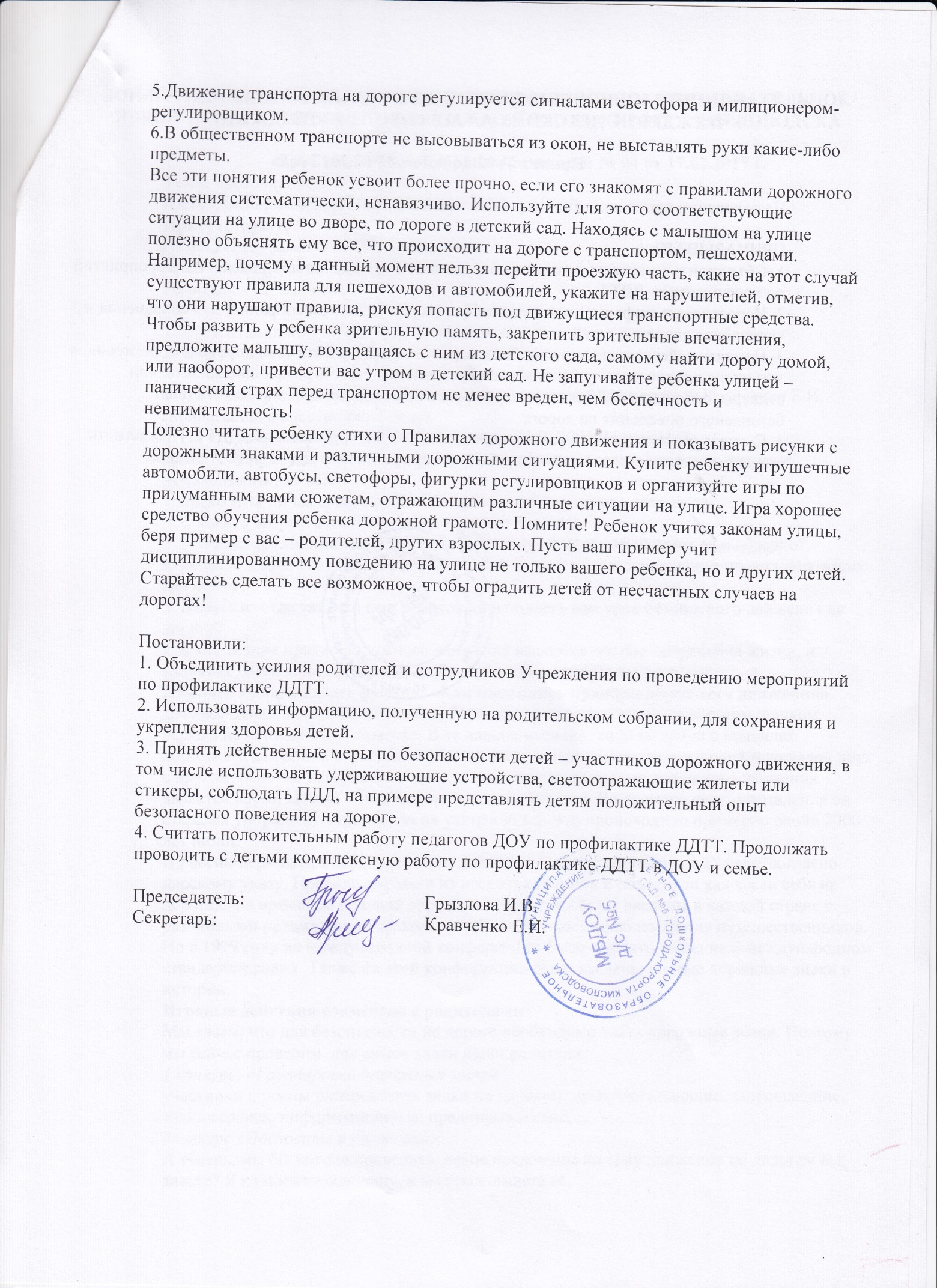 